Florbalová akademie MB  NFORMACE PRO SEZONU 2022-2023Vážení rodiče, členové FA MB!V FA MB je dnes registrováno mnoho členů, z nichž mnoho se aktivně zapojuje do sportovních aktivit. V sezóně 2021-2022 v rámci soutěží Českého florbalu hrálo 33 oddílu FA MB (5 dospělých a 28 dětských). 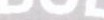 Kont akty na vedení FA MB najdete na našich webových stránkách Rychlá linka 775 705 421ČLENSKÉ PŘÍSPĚVKY NA NOVOU SEZÓNU 2022/2023,	,		PRO SPORTOVNI ODDILY - oddíly na které se dají čerpatdotace a řídí se statusem hráče sportovního oddíluBudou se platit pouze pololetněČlenský příspěvek se bude skládat: z příspěvku dle kategorie hráčské licence 900,- KčČlenské na sezónu 2022-2023: splátka č.1 - č. ú.--	úhrada do 25.6 .2022trojkový florbal MBpětkový florbal MBmimoboleslavská družstva2500,- + hráčskou licenci platíFA 3000,- + hráčskou licenci platíFAdle místních nákladu+ hráčskou licenci platíFAČlenské na sezónu 2022-2023: splátka č.1 - č. ú.--	úhrada do 30.9.2022trojkový florbal MB	2500,- + hráčskou licenci 900,-pětkový florbal MB	3000,- + hráčskou licenci 900,-mimoboleslavská družstva	dle místních nákladů + licenci 500,-startovací balíček pro úplně nové členy 2500,- (dres+ tepláková souprava)Členské na sezónu 2022-2023: splátka č.2 - č. ú. --	úhr ada do 15.12.2022trojkový florbal MBpětkový florbal MBmimoboleslavská družstva2500,-3000,-dle místních nákladůMilovice Dalovice  Dolní BousovBělá pod Bezdězem Březno, Bukovno Skalsko  4000,- rok (2000/2000) + licence dle úhrady č.1 2000,- rok (1000/1000) + licence dle úhrady č.1 2500,- rok (1250/1250) + licence dle úhrady č.1 2500,- rok (1250/1250) + licence dle úhrady č.1 2500,- rok (1250/1250) + licence dle úhrady č.1     2000,- rok (1000/1000) + licence dle úhrady č.1Postihy nedodržení termínu:Vyřazení z družstva, pokud nedojde k domluvě o jiné formě splátek (písemně)Doprava na turnaje:Pro sezónu 2022-2023:prioritou je jízda autyV případě jízdy autobusem/mikrobusem: realizační tým zdarmapoužit í mikrobusu 9 míst 250,- za osobu děti/ dospělý 300,- za osobupoužití mikrobusu 15 míst  250,-   za osobu děti / dospělý 300,- za osobu použití velkého autobusu:jeden tým 350,- za osobu děti/ dospělý 400,- za osobu více týmů 300,- za osobu dětí/ dospělý 350,- za osobuv	v	vCLENSKE PRISPEVKY NA NOVOU SEZONU 2022/2023PRO KROUŽKY - na které se nedají čerpat dotace a neřídí se statusem hráče sportovního oddíluČlenské na sezónu 2021- 2022:I ng. Tomáš SuchýPrezident FA MBSLEVY:Sourozenci20%O slevu je nutné požádat (sekretar@f amb.cz)(mladší sourozenec)Aktivní licencovaný trenér(povinnost aktivní licence a školení VD)70%O slevu je nutné požádat (sekret ar@fa mb.cz)Aktivní vyškolený vedoucí družstva35%O slevu je nutné požádat (sekret ar@famb.cz)(povinnost absolvování školení VD)Seženu sponzora:Sponzor 05-15 tis.příspěvek na rok je 75% částkySponzor 16-25 tis.Sponzor 26-35 tis. Sponzor nad 35 tis.příspěvek na rok je 50% částky příspěvek na rok je 25% částky příspěvek na rok je ONáklady u MIMOBOLESLAVSKÝCH:-	platí jednorázově celkové náklady na školní rok do konce zá ří florbal 5+1:15 000,-platí jednorázově celkové náklady na školní rok do konce září florbal 3+1:platba je nevratná13 000,-Schválil na základě připomínek vedení oddílu 2.5.2022